Zhenchak DariaGeneral details:Certificates:Experience:Documents and further information:Communication, responsible, ambitious, easily bent, always enthusiastic, strong will and to act as a team player.Position applied for: WaiterDate of birth: 18.07.1985 (age: 32)Citizenship: UkraineResidence permit in Ukraine: YesCountry of residence: UkraineCity of residence: OdessaPermanent address: 6-Peresypskaya, house 12\3Contact Tel. No: +38 (048) 720-85-35 / +38 (063) 341-30-19E-Mail: daria-zhenchak@rambler.ruU.S. visa: NoE.U. visa: NoUkrainian biometric international passport: Not specifiedDate available from: 29.03.2015English knowledge: GoodMinimum salary: 1500 $ per month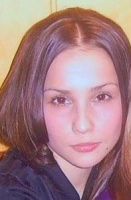 DocumentNumberPlace of issueDate of expiryCivil passportKM1583578-00.00.0000Seamanâs passportAB40979814.05.200922.04.2019Tourist passport0116210.05.1210.05.2017TypeNumberPlace of issueDate of expirySpecific security duties of shipboard personnel0116210.05.1210.05.2017Basic safety1366124.02.1424.02.2019Training for personnel serving on passenger ships0252124.02.1424.02.2019PositionFrom / ToVessel nameVessel typeDWTMEBHPFlagShipownerCrewingSteward08.06.2013-30.09.2013m/y OmegaMotor Yacht-Greec&mdash;Waiter20.02.2013-08.06.2013m/y Monte CarloMotor Yacht-GreecVariety Cruises&mdash;Waiter28.04.2011-08.11.2011m/y ObsessionMotor Yacht-GreekVariety Cruises&mdash;Steward18.05.2012-19.10.2010m/v salamis filoxeniaPassenger Ship-CyprusUkrseamenWaiter27.04.2010-01.09.2010m/v Mona LisaPassenger Ship-GreekAcropolisSteward26.06.2009-01.09.2009m/v FestivalPassenger Ship-GreekVOLANS